UNIVERSIDADE FEDERAL DA PARAÍBA - UFPB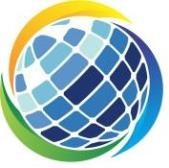 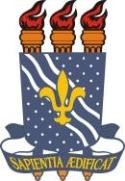 CENTRO DE ENERGIAS ALTERNATIVAS E RENOVÁVEIS - CEARPROGRAMA DE PÓS-GRADUAÇÃO EM ENERGIAS RENOVÁVEIS - PPGERANEXO IREQUERIMENTO ALUNO ESPECIALPPGER/CEAR/UFPB - Campus I, Caixa Postal 5115, CEP: 58051-970, João Pessoa - PBDE ACORDODE ACORDOProfessor da Disciplina Data: ....... /....... / .......Coordenador do PPGER Data: ....... /....... / .......